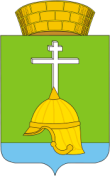 МЕСТНАЯ АДМИНИСТРАЦИЯВНУТРИГОРОДСКОГО МУНИЦИПАЛЬНОГО ОБРАЗОВАНИЯСАНКТ-ПЕТЕРБУРГАМУНИЦИПАЛЬНОГО ОКРУГА БАЛКАНСКИЙЗаключение органа внутреннего муниципального финансового контроля МО Балканский по проверке  соблюдения законодательства РФ при осуществлении закупок товаров, работ, услуг для обеспечения муниципальных нужд муниципального образования Санкт-Петербурга муниципального округа Балканский за полугодие 2017 годаСанкт-Петербург								13.07.2017 г.В соответствии со ст. 37 Устава внутригородского муниципального образования Санкт-Петербурга муниципального округа Балканский (далее – МО Балканский), Положением о бюджетном процессе внутригородского муниципального образования Санкт-Петербурга муниципального округа Балканский, утвержденным Решением муниципального совета  № 52 от 19.10.2010 года (далее – Положение о бюджетном процессе),  органом внутреннего муниципального финансового контроля МО Балканский проведена  проверка соблюдения законодательства РФ при осуществлении закупок товаров, работ, услуг для обеспечения муниципальных нужд за полугодие 2017 года, в соответствии с положением МА МО Балканский «Об утверждении Положения о порядке осуществления внутреннего муниципального финансового контроля во внутригородском муниципальном образовании Санкт – Петербурга муниципальный округ Балканский» от 18.11.2016 года № 34.Проверка проводилась в период с 02.07.2017 г. по 13.07.2017 г.В ходе проверки установлено:По итогам полугодия 2017 года было проведено 50 процедур осуществления закупок. Из них:Закупка у единственного поставщика не превышает 5% совокупного годового объёма закупок в  соответствии с пунктом 4 статьи 93 Федерального закона № 44-ФЗ «О контрактной системе  в сфере закупок товаров, работ, услуг для обеспечения государственных и муниципальных нужд»Закупка способом запроса котировок не превышает 10% совокупного годового объёма закупок в  соответствии с пунктом 2 статьи 72 Федерального закона №44-ФЗ «О контрактной системе  в сфере закупок товаров, работ, услуг для обеспечения государственных и муниципальных нужд»Заказчик соблюдает запреты и ограничения в отношении страны происхождения товара в соответствии с Постановлением Правительства  (от 14.01.2017 № 9 ,  от 14.07.2014 № 656, от 11.08.2014 № 791, от 16.11.2015 № 1236).Заказчик соблюдает преимущества  для  учреждений  и предприятий уголовно-исправительной системы в соответствии с пунктом 2 статьи 28 Федерального закона  № 44-ФЗ,  а также для организаций инвалидов в соответствии с пунктом 3 статьи 29 № 44-ФЗ.Заказчик осуществляет закупки у субъектов малого предпринимательства  и социально ориентированных некоммерческих организаций в объемах не менее чем  15% совокупного годового объёма закупок в соответствии с действующим законодательством.Закупки проводились в соответствии с утвержденным планом-графиком закупок товаров, работ, услуг для обеспечения нужд местной администрации  внутригородского муниципального образования Санкт-Петербурга муниципального округа Балканский, размещенным в ЕИС.Главный бухгалтер							И.А. Копыловаглавный специалист 							Ю.Г. Холодковаглавный специалист 							Е.М. Тарасоваглавный специалист 							Ю.А. СидоренковаСпособ размещенияКоличество контрактовОткрытый конкурс1Открытый аукцион в электронной форме1Запрос котировок4Единственный поставщик44